一汽马自达“全心伙伴”抖音蓝V账号运营广 告 主：一汽马自达全心伙伴所属行业：汽车行业执行时间：2020.07.01-12.31参选类别：短视频营销类营销背景机会洞察：短视频成为汽车用户获取信息主要渠道，且对服务及功能性内容需求较大。营销平台选择：抖音强势领跑短视频赛道，与一马目标人群的高匹配度，成为不二之选。行业背景分析：更多车企还聚焦在官抖培育，汽车服务类账号仍处于初级阶段，存在较大的价值洼地。面临的困境及挑战：虽然官抖有一定的用户基盘，但由于定位不同，对车主的关注有限，急需补足。抓住时机，补足官方账号，全面深化抖音布局，领跑车企服务类账号，抢夺更多粉丝。营销目标整体目标：建立汽车蓝V内容生态全新语境；树立并锐化全心伙伴服务品牌形象，打造车企抖音最专业的服务形象；建立一汽马自达全心社交圈，充分利用官抖，实现账号联动及互动，带动流量转化。现阶段目标：通过三档固定栏目《ZOOM讲堂》、《全心连线》、《伙伴心声》，与平台实时热点的结合，达到每月涨粉1.3万，曝光量增加167万，互动量增长25万的任务。策略与创意1、营销策略以专业、温暖的形象，在抖音打造专属社交圈。用最年轻、最有效的方式与车主及粉丝沟通，建立“全心伙伴”关系，满足客户个性化需求，灌输全心伙伴的服务理念，彰显一汽马自达优质服务态度带动账号升级及流量转化，促进销量提升。2、创意表现强化账号功能，明确受众心理及用户诉求，为用户解决问题，品牌能传递服务理念。1）明确账号定位：以人为目标，强化账号人设，统一垂直化内容，强定位完善账号页面功能账号定位清晰统一封面话术等强化品牌记忆点2）强化账号功能：增强账号的长效价值，洞察用户真实诉求内容栏目化，满足各类用户需求精致内容使用户有收获、有感触解决实际问题，传递品牌态度3）提高用户粘性：重视账号粉丝运营，综合全面维系粉丝关系优化评论互动发布文案采用多种形式挑战赛吸引用户参与执行过程/媒体表现1、投放平台选择—抖音短视频平台优势：短视频成为汽车用户获取信息主要渠道，且对服务及功能性内容需求较大；媒体选取原因：抖音强势领跑短视频赛道，与一马目标人群的高匹配度，成为不二之选。2、传播方式-坚持内容深耕，每月产出13支视频，利用作品吸引用户留存。3、传播内容：ZOOM讲堂（https://v.douyin.com/Jg5RYJM/）：针对高意向购车用户、汽车发烧友及其他潜在用户，通过对客户看、选、买、用、换全流程关怀，打造专业的全生命周期客户关怀。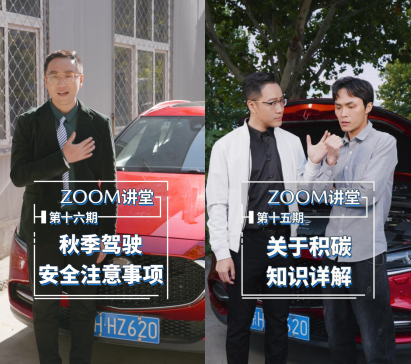 伙伴心声（https://v.douyin.com/JgPTh4p/）：结合一马已有CD案例，以vlog的形式记录一汽马自达车主或员工的真实故事，聚焦人物与品牌间的联系与共鸣，以小见大，输出品牌以人为本的理念与态度。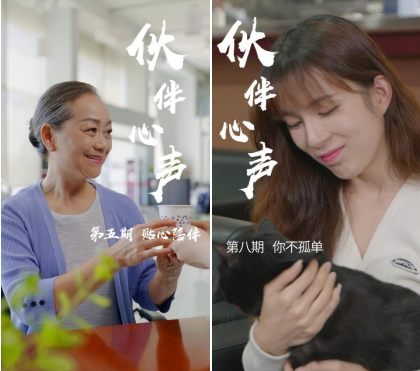 全心连线（https://v.douyin.com/JgPoK3U/）：针对一汽马自达车主，以客服的身份采用模拟通话+知识讲述的形式，解决车主在用车过程中遇到的问题，提供全面而专业售后服务，让用户享受到温暖而周到的服务体验。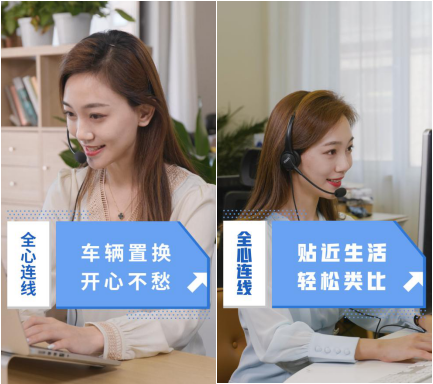 营销效果与市场反馈粉丝稳步增长，经过半年长效运营，截止目前收获粉丝15.3万。视频数据遥遥领先，优质内容备受认可。2020年播放量累计达1593万，点赞量258万，互动量260万。重点栏目效果突出，市场认知度高。其中，汽车干货型栏目《ZOOM讲堂》累计播放量504.3万，点赞量82.2万，互动量82.5万；客服栏目《全心连线》累计播放量446.6万，点赞量93.1万，互动量93.4万；纪实栏目《伙伴心声》累计播放量191.2万，点赞量46.9万，互动量47.0万。